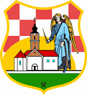 PLAN UPRAVLJANJA IMOVINOM U VLASNIŠTVU OPĆINE MIHOVLJAN ZA 2024. GODINUUVOD
Plan upravljanja imovinom Općine Mihovljan sadržava detaljnu analizu stanja i razrađene planirane aktivnosti u upravljanju pojedinim oblicima imovine Općine Mihovljan za 2024. godinu. Godišnjim planom upravljanja imovinom Općine, određuju se kratkoročni ciljevi i smjernice upravljanja imovinom.Donošenje Godišnjeg plana upravljanja utvrđeno je člancima 15. i 19. Zakona o upravljanju državnom imovinom („Narodne novine“, br. 52/18), gdje je propisana obveza donošenja Plana upravljanja imovinom u vlasništvu Republike Hrvatske. Kako se sukladno članku 35.st.8. Zakona o vlasništvu i drugim stvarnim pravima („Narodne novine“, br. 91/96, 68/98, 22/00, 73/00, 129/00, 114/01, 79/06, 141/06, 146/08, 38/09, 153/09, 143/12, 152/14, 81/15, 94/17) na pravo vlasništva jedinica lokalne samouprave na odgovarajući način primjenjuju pravila o vlasništvu Republike Hrvatske, to se načelo upravljanja imovinom u vlasništvu Države treba dosljedno i u cijelosti primjenjivati i na imovinu jedinica lokalne samouprave.Namjera je Plana definirati i popisati ciljeve upravljanja i raspolaganja općinskom imovinom, čija je održivost važna za život i rad postojećih i budućih naraštaja. Istodobno, cilj je Plana osigurati da imovina Općine Mihovljan bude u službi gospodarskog rasta te zaštite nacionalnih interesa.Upravljanje imovinom podrazumijeva pronalaženje optimalnih rješenja koja će dugoročno očuvati imovinu, čuvati interese Općine i generirati gospodarski rast. Vlasništvo osigurava kontrolu, javni interes i pravično raspolaganje nad prirodnim bogatstvima, kulturnom i tradicijskom baštinom, i drugim resursima u vlasništvu Općine, kao i prihode koji se mogu koristiti za opće dobro.Vlasništvo Općine važan je instrument postizanja strateških razvojnih ciljeva vezanih za regionalnu prometnu, kulturnu i zdravstvenu politiku, kao i za druge razvojne politike Općine. Učinkovito upravljanje imovinom Općine Mihovljan trebalo bi poticati razvoj gospodarstva i važno je za njegovu stabilnost, a istodobno pridonosi boljoj kvaliteti života svih mještana općine.Tijekom sljedećih godina struktura ovog Plana će se usavršavati, posebno u vidu modela planiranja koji bi bio primjenjiv na metode usporedbe i mjerljivosti rezultata ostvarivanja provedbe Plana. Nedostaci će se svakako pokušati maksimalno ukloniti razvijanjem unificirane metode izvještavanja provedbe Plana i mjerljivosti rezultata rada. Ovaj je Plan i iskorak u smislu transparentnosti i javne objave podataka vezanih za upravljanje i raspolaganje Općinskom imovinom.Člankom 48. Zakona o lokalnoj i područnoj (regionalnoj) samoupravi propisano je da vrijednostima nekretnina iznad 0,5% prihoda bez primitaka iz prethodne godine raspolaže Općinsko vijeće, a ispod iznosa 0,5% Općinski načelnik Općine Mihovljan. Tablica 1. Planirani prihodi upravljanja imovinom u proračunu Općine MihovljanIzvor: Proračun Općine Mihovljan za 2024. godinu i projekcije za 2025. i 2026. godinuPLAN UPRAVLJANJA TRGOVAČKIM DRUŠTVIMA U VLASNIŠTVU/SUVLASNIŠTVU OPĆINE MIHOVLJANTrgovačka društva u vlasništvu/suvlasništvu Općine MihovljanOpćina ima udjele u vlasništvu sljedećih trgovačkih društava:Zagorski vodovod d.o.o. za javnu vodoopskrbu i odvodnju (2,26%)Komunalac Konjščina d.o.o. (1,00%)Registar imenovanih članova – nadzorni odbori i upraveTablica 2. Registar imenovanih članova nadzornog odbora i uprava trgovačkih društavaIzvor: https://sudreg.pravosudje.hr; Općina MihovljanCiljevi upravljanja trgovačkim društvima u vlasništvu/suvlasništvu Općine MihovljanVršiti stalnu kontrolu nad trgovačkim društvima u kojima Općina Mihovljan ima poslovni udio, kako bi ta društva poslovala ekonomski opravdano i prema zakonskim odredbama Objavljivati podatke na internetskim stranicama o trgovačkim društvima u vlasništvu/suvlasništvu Općine Sudjelovati na sjednicama skupština trgovačkih društavaPLAN UPRAVLJANJA I RASPOLAGANJA POSLOVNIM PROSTORIMA U VLASNIŠTVU OPĆINE MIHOVLJANPoslovni prostori su, prema odredbama Zakona o zakupu i kupoprodaji poslovnog prostora („Narodne novine“, br. 125/11,64/15, 112/18), poslovne zgrade, poslovne prostorije, garaže i garažna mjesta. Poslovni prostor u vlasništvu Općine, kao i pravnih osoba u vlasništvu ili pretežitom vlasništvu Općine daje se u zakup putem javnog natječaja. Visinu jedinične zakupnine za izračun zakupa poslovnog prostora posebnom Odlukom određuje Općinski načelnik. Općina Mihovljan trenutno raspolaže, odnosno u svom vlasništvu ima 6 poslovnih prostora koji su dani u zakup. Poslovni prostori Općine su navedeni u sljedećoj tablici.Tablica 3 Popis poslovnih prostora u zakupu u vlasništvu Općine MihovljanIzvor: Općina MihovljanOvim Planom definiraju se sljedeće smjernice upravljanja i raspolaganja poslovnim prostorima u vlasništvu Općine:Općina putem odluka Općinskog vijeća mora na racionalan i učinkovit način upravljati poslovnim prostorima na način da oni poslovni prostori koji su potrebni samoj općinskoj upravi budu i stavljeni u funkciju koja će služiti racionalnijem i učinkovitijem funkcioniranju uprave. Svi drugi poslovni prostori, nakon odluka Općinskog vijeća, mogu biti ponuđeni na tržištu, bilo u formi najma, odnosno zakupa, bilo u formi njihove prodaje javnim natječajem.Akti kojima je regulirano upravljanje i raspolaganje poslovnim prostorima u vlasništvu Općine Mihovljan:Zakon o zakupu i kupoprodaji poslovnih prostora („Narodne novine“, br. 125/11,64/15, 112/18)Statut Općine Mihovljan („Službeni glasnik Krapinsko-zagorske županije“ broj 5/13, 11/18)Odluka o zakupu i kupoprodaji poslovnog prostora u vlasništvu Općine Mihovljan („Službeni glasnik Krapinsko-zagorske županije“ broj 38/13)PLAN UPRAVLJANJA I RASPOLAGANJA GRAĐEVINSKIM ZEMLJIŠTEM U VLASNIŠTVU OPĆINE MIHOVLJANGrađevinsko zemljište je, prema odredbama Zakona o prostornom uređenju („Narodne novine“, br. 153/13, 65/17, 114/18, 39/19, 98/19), zemljište koje je izgrađeno, uređeno ili prostornim planom namijenjeno za građenje građevina ili uređenje površina javne namjene. U portfelju nekretnina u vlasništvu Općine Mihovljan građevinsko zemljište ne zauzima  značajnu ulogu.  Građevinsko zemljište  koje je u  vlasništvu    općine   u pravilu je imovinsko  - pravno  neuređeno.  Da  bi  predstavljalo  potencijal za investicije i ostvarivanje ekonomskog rasta  prethodno je  potrebno isto imovinsko  - pravno urediti.Za što učinkovitije upravljanje i raspolaganje građevinskim zemljištem u vlasništvu Općine podrazumijeva se provođenje postupaka stavljanja tog zemljišta u funkciju: prodajom, osnivanjem prava građenja i prava služnosti, rješavanjem zahtjeva razvrgnuća suvlasničke zajednice na zemljištu u vlasništvu Republike Hrvatske, općine i drugih osoba, zatim provođenjem postupaka osnivanja založnog prava, davanjem u zakup zemljišta, ako upravljanje i raspolaganje njima nije u nadležnosti nekog drugog tijela.U planiranju korištenja potencijala građevinskog zemljišta u vlasništvu Općine u funkciji rasta i razvoja, važnu ulogu ima i prostorno planiranje. Zakonom o prostornom uređenju („Narodne novine“, br. 153/13, 65/17, 114/18, 39/19, 98/19)  propisano je da se neki prostorni planovi donose uz suglasnost Ministarstva graditeljstva i prostornoga uređenja.Građevinsko zemljište u vlasništvu Općine prodaje se prikupljanjem ponuda putem javnog natječaja, a iznimno izravnom pogodbom u slučajevima utvrđenim zakonom.Ovim Planom definiraju se sljedeće smjernice vezane za upravljanje i raspolaganje građevinskim zemljištem:poduzimanje aktivnosti da se zemljište koje je prostornim planom predviđeno za gradnju uređuje i priprema za izgradnju te da se njime dalje upravlja i raspolaže sukladno zakonskim odredbama i proračunskim sredstvima OpćinePLAN UPRAVLJANJA I RASPOLAGANJA NERAZVRSTANIM CESTAMA U VLASNIŠTVU OPĆINE MIHOVLJANPrema Zakonu o cestama („Narodne novine“, br. 84/11, 22/13, 54/13, 148/13 i 92/14), nerazvrstane ceste su ceste koje se koriste za promet vozilima, koje svatko može slobodno koristiti na način i pod uvjetima određenim navedenim Zakonom i drugim propisima, a koje nisu razvrstane kao javne ceste u smislu navedenog Zakona. Nerazvrstane ceste su javno dobro u općoj uporabi u vlasništvu jedinice lokalne samouprave na čijem se području nalaze. Nerazvrstane ceste se ne mogu otuđiti iz vlasništva jedinice lokalne samouprave niti se na njoj mogu stjecati stvarna prava, osim prava služnosti i prava građenja radi građenja građevina sukladno odluci izvršnog tijela jedinice lokalne samouprave, pod uvjetima da ne ometaju odvijanje prometa i održavanje nerazvrstane ceste. Dio nerazvrstane ceste namijenjen pješacima (nogostup i slično) može se dati u zakup sukladno posebnim propisima, ako se time ne ometa odvijanje prometa, sigurnost kretanja pješaka i održavanje nerazvrstanih cesta. Nerazvrstane ceste upisuju se u zemljišne knjige kao javno dobro u općoj uporabi i kao neotuđivo vlasništvo jedinice lokalne samouprave.Ovim Planom definiraju se sljedeće smjernice za nerazvrstane ceste:upisivati sve nerazvrstane ceste kao javno dobro u općoj uporabi i kao neotuđivo vlasništvo Općine MihovljanOpćinsko vijeće je donijelo Odluku o nerazvrstanim cestama na području Općine Mihovljan („Službeni glasnik Krapinsko-zagorske županije“ broj 17/15), kojom se uređuje korištenje, održavanje, zaštita, rekonstrukcija, građenje i financiranje nerazvrstanih cesta, upravljanje nerazvrstanim cestama, gospodarenje cestovnim zemljištem uz nerazvrstane ceste, kao i poslovi nadzora na nerazvrstanim cestama na području Općine Mihovljan.Općina Mihovljan u 2024. godini planira nastaviti provedbu aktivnosti utvrđenih Odlukom o nerazvrstanim cestama na području Općine Mihovljan.Prilog: Evidencija   nerazvrstanih  cesta  s prikazom stanja. PLAN PRODAJE I KUPOVINE NEKRETNINA U VLASNIŠTVU OPĆINE MIHOVLJANOpćina može prodati nekretnine u svom vlasništvu na temelju javnog natječaja i uz cijenu koja odgovara tržišnoj vrijednosti nekretnine, osim u slučajevima kad mjerodavnim zakonskim propisima nije drukčije određeno.Nekretnine u vlasništvu Općine Mihovljan mogu se prodati po tržišnoj vrijednosti bez provedbe javnog natječaja (izravnom pogodbom) samo iznimno, u slučajevima predviđenim zakonom.Općina Mihovljan namjerava prodati sljedeće nekretnine:Tablica 4 Nekretnine u vlasništvu Općine Mihovljan koje su za prodajuIzvor: Općina MihovljanNekretnine Općine Mihovljan čiji je imatelj Općina u suvlasničkom dijelu, prodati će se u odgovarajućem suvlasničkom dijelu (zavisno od  zainteresiranosti), po  prethodno  izvršenoj identifikaciji i  procjeni.Općina Mihovljan može stjecati nekretnine kupnjom, prihvatom dara, zamjenom, razvrgnućem suvlasničke zajednice, izvlaštenjem, stjecanjem vlasništva nad ošasnom imovinom i na svaki drugi način propisan zakonom.Općina Mihovljan namjerava kupiti sljedeće nekretnine:Tablica 5 Plan nekretnina za kupnjuIzvor: Općina MihovljanU 2023. godini u planu  je  kupnja jedne nekretnine  uz postojeće mjesno groblje u cilju njegovog  proširenja, te jednu u Kuzmincu ( k.o. Veternica) za izgradnju dječjeg  igrališta. PLAN PROVOĐENJA POSTUPAKA PROCJENE IMOVINE U VLASNIŠTVU OPĆINE MIHOVLJANProcijenjena vrijednost imovine, odnosno pojedinih jedinica imovine rezultat je sveobuhvatnih istraživanja tržišnih cijena za pojedine vrste imovine, odnosno nekretnina na pojedinom području u ovom slučaju na području Općine Mihovljan. Ovim Planom definiraju se sljedeće smjernice za provođene postupaka procjene imovine u vlasništvu Općine:procjenu potencijala imovine Općine Mihovljan zasnivati na snimanju, popisu i ocjeni realnog stanja,uspostaviti jedinstven sustav i kriterije u procjeni vrijednosti pojedinog oblika imovine, kako bi se što transparentnije odredila njezina vrijednostSve nekretnine pojedinačno se procjenjuju od strane ovlaštenog sudskog procjenitelja, a temeljem procjembenog elaborata napravljenog sukladno važećim zakonskim i podzakonskim propisima.Općina Mihovljan ima u planu vršiti procjenu nekretnina za one čestice koje su za prodaju.PLAN RJEŠAVANJA IMOVINSKO-PRAVNIH ODNOSAJedan od osnovnih zadataka u rješavanju prijepora oko zahtjeva koje jedinice lokalne i područne samouprave imaju prema Republici Hrvatskoj je u rješavanju suvlasničkih odnosa u kojima se međusobno nalaze. U tom smislu potrebno je popisati sve nekretnine (stanove, poslovne prostore i građevinska zemljišta) na kojima postoji suvlasništvo i gdje god je to moguće i ne preklapaju se interesi, ili zamijeniti suvlasničke omjere na pojedinim nekretninama ili razvrgnuti suvlasničku zajednicu geometrijskom diobom. U praksi bi to, između ostalog, značilo da bi se zamjenom nekretnina formirale veće građevinske čestice pogodne za investicije.U dijelu koji se odnosi na rješavanje imovinskopravnih odnosa za potrebe realizacije projekata jedinica lokalne i područne (regionalne) samouprave, prije svega, obuhvaćeni su:Projekti koji su od općeg javnog ili socijalnog interesaProjekti od osobitog značaja za gospodarski razvoj poput izgradnje novih, odnosno proširenja postojećih poduzetničkih zonaInfrastrukturni projekti jedinica lokalne i područne (regionalne) samoupraveProjekti jedinica lokalne i područne (regionalne) samouprave koji se financiraju iz fondova Europske unije
Zakonom o uređivanju imovinskopravnih odnosa u svrhu izgradnje infrastrukturnih građevina („Narodne novine” broj 80/11) u cilju osiguravanja pretpostavki za učinkovitije provođenje projekata vezano za izgradnju infrastrukturnih građevina od interesa za Republiku Hrvatsku i u interesu jedinica lokalne i područne (regionalne) samouprave, radi uspješnijeg sudjelovanja u Kohezijskoj politici Europske unije i u korištenju sredstava iz fondova Europske unije, uređuje rješavanje imovinskopravnih odnosa i oslobođenje od plaćanja naknada za stjecanje prava vlasništva, prava služnosti i prava građenja, na zemljištu u vlasništvu Republike Hrvatske i vlasništvu jedinica lokalne, odnosno jedinica područne (regionalne) samouprave. Ovim Planom definiraju se sljedeće smjernice vezane za rješavanje imovinsko-pravnih odnosa:rješavanje imovinsko pravnih odnosa i postepeno provođenje upisa prava vlasništva Općine na neuknjiženim nekretninama i njihovo evidentiranje u poslovne knjigesustavno usklađivanje podataka u zemljišnim knjigama i katastruučestalo i žurno rješavanje imovinsko pravnih odnosa na nekretninama potrebnim radi realizacije investicijskih projekata i izgradnje komunalne infrastruktureTijekom 2024. godine, Općina Mihovljan planira pokrenuti postupke rješavanja imovinsko-pravnih pitanja. Prema potrebi provodit će se geodetska snimanja na području Općine, a radi usklađenja stvarnog stanja na terenu s onim u postojećim dokumentima. Na taj način uskladit će se stanje katastarskih čestica, kako u izvadcima u Katastru, tako i u izvadcima u Zemljišnoj knjizi, a radi utvrđivanja vlasništva nad pojedinim katastarskim česticama.PLAN POSTUPAKA VEZANIH UZ SAVJETOVANJE SA ZAINTERESIRANOM JAVNOŠĆU I PRAVO NA PRISTUP INFORMACIJAMA KOJE SE TIČU UPRAVLJANJA I RASPOLAGANJA IMOVINOM U VLASNIŠTVU OPĆINEDefinirani su sljedeće smjernice vezane uz savjetovanje sa zainteresiranom javnošću i pravo na pristup informacijama koje se tiču upravljanja i raspolaganja imovinom u vlasništvu Općine Mihovljan:Na službenoj Internet stranici omogućiti pristup dokumentima upravljanja i raspolaganja imovinom u vlasništvu Općineprovoditi savjetovanje sa zainteresiranom javnošću i pravo na pristup informacijama koje se tiču upravljanja i raspolaganja imovinom u vlasništvu Općineorganizirati učinkovito i transparentno korištenje imovine u vlasništvu Općine s ciljem stvaranja novih vrijednosti i ostvarivanja veće ekonomske koristiPLAN ZAHTJEVA ZA DAROVANJE NEKRETNINA UPUĆENIH MINISTARSTVU GRADITELJSTVA, PROSTORNOG UREĐENJA I DRŽAVNE IMOVINENekretnine u vlasništvu Republike Hrvatske mogu se darovati jedinicama lokalne i područne (regionalne) samouprave.Nekretnine u vlasništvu Republike Hrvatske mogu se darovati u svrhu:ostvarenja projekata koji su od osobitog značenja za gospodarski razvoj, poput izgradnje poduzetničkih zona te realizacije strateških investicijskih projekata od šireg značaja za Republiku Hrvatsku i/ili jedinice lokalne i područne (regionalne) samouprave, koji su kao takvi utvrđeni od strane nadležnog tijela jedinica lokalne i područne (regionalne) samouprave,ostvarenja projekata koji su od općeg javnog ili socijalnog interesa, poput izgradnje škola, dječjih vrtića, bolnica, domova zdravlja, društvenih domova, izgradnje spomen obilježja i memorijalnih centara, groblja, ustanova socijalne skrbi, provođenje programa deinstitucionalizacije osoba s invaliditetom, izgradnje sportskih i drugih sličnih objekata i provedbe programa prema Zakonu o društveno poticanoj stanogradnji, ukoliko se ne osniva pravo građenja, iizvršenja obveza Republike Hrvatske.Nekretnine koje su u zemljišnim knjigama upisane kao vlasništvo Republike Hrvatske i koje su se na dan 1. siječnja 2017. koristile kao škole, domovi zdravlja, bolnice i druge ustanove kojima su osnivači jedinice lokalne i područne (regionalne) samouprave i koje se koriste u obrazovne i zdravstvene svrhe te groblja, mrtvačnice, spomenici, parkovi, trgovi, dječja igrališta, sportsko-rekreacijski objekti, sportska igrališta, društveni domovi, vatrogasni domovi, spomen-domovi, tržnice i javne stube temeljem novog Zakona o upravljanju državnom imovinom upisat će se u vlasništvo jedinca lokalne ili područne (regionalne) samouprave na čijem području se nalaze odnosno u vlasništvo ustanove koja ih koristi ili njima upravlja i koja je vlasništvo nekretnine stekla temeljem posebnog propisa.Jedinice lokalne i područne (regionalne) samouprave, odnosno ustanove bile su dužne  do 31. prosinca 2019. dostaviti Ministarstvu zahtjev za izdavanje isprave podobne za upis prava vlasništva na gore spomenutim nekretninama. Ministarstvo će izdati ispravu podobnu za upis prava vlasništva na navedenim nekretninama jedinici lokalne i područne (regionalne) samouprave, odnosno ustanovi sukladno pravodobno podnesenim zahtjevima. Jedinice lokalne i područne (regionalne) samouprave, odnosno ustanove dužne su provesti sve pripremne i provedbene postupke uključujući i formiranje građevinskih čestica radi upisa vlasništva na spomenutim nekretninama u zemljišne knjigeOpćina Mihovljan do sada  nije  zatražila  od Ministarstva državne imovine darovanje nekretnina. sljedećih nekretnina:Ukoliko    se  pokaže potreba uputit će  se   zahtjev  za darovanje   konkretne  nekretnine.Tablica 6 Nekretnine za koje će Općina Mihovljan zatražiti darovanje od Ministarstva graditeljstva, prostornog uređenja i  državne imovineIzvor: Općina Mihovljan ZAKLJUČAKDužnost Općine Mihovljan je učestalo pratiti pravne propise i donositi odgovarajuće opće akte i pravilnike, a radi što učinkovitijeg, jednoobraznog i transparentnijeg raspolaganja i upravljanja svojom imovinom. Općina Mihovljan s izrađenim Planom upravljanja i raspolaganja imovinom ima dobre pretpostavke za racionalno upravljanje i podlogu za donošenje odluka koje će unaprijediti procese upravljanja imovinom. Općina Mihovljan konstantno mora težiti uspostavi još boljeg sustava gospodarenja općinskom imovinom, a kako bi se ista očuvala za buduće generacije. Predsjednik uprave
Direktor:

Mario Mihovilić, dipl. ing. stroj.
Nadzorni odbor:Mišel Mrkoci, mag.ing.traff., predsjednikKrunoslav Klancir, dipl.ing.agr., zamjenik predsjednikaDoc.dr.sc. Kristijan Kotarski, dipl.oec., članMatija Tramišak, mag.oec., članMiljenko Štabek, dipl.ing.prom., članTomislav Kolarić, struč.spec.ing.aedif., članMarijan Maček, mag.oec., članZdravko Halambek, članPlanirani prihodi od imovinePlanirani prihodi od imovinePlanirani prihodi od imovinePlanirani prihodi od imovineOpis Plan2024.Projekcija2025.Projekcija2026.Prihodi od imovine24.985,0024.485,0024.485,00Prihodi od prodaje nefinancijske imovine  10.000,00  10.000,00  10.000,00UKUPNO34.985,0034.485,0034.485,00Trgovačko društvoNadzorni odborUprava / osoba za zastupanjeZagorski vodovod d.o.o.Mišel MrkociMario Mihovilić - direktorZagorski vodovod d.o.o.Krunoslav  KlancirMario Mihovilić - direktorZagorski vodovod d.o.o.Doc.dr. sc. Kristijan KotarskiMario Mihovilić - direktorZagorski vodovod d.o.o.Matija TramišakMario Mihovilić - direktorZagorski vodovod d.o.o.Miljenko Štabek Mario Mihovilić - direktorZagorski vodovod d.o.o.Tomislav Kolarić Mario Mihovilić - direktorZagorski vodovod d.o.o.Marijan Maček Mario Mihovilić - direktorZagorski vodovod d.o.o.Zdravko HalambekMario Mihovilić - direktorZagorski vodovod d.o.o.Mario Mihovilić - direktorKomunalac Konjščina d.o.o.Društvo nema nadzorni odborStjepan Zajec - direktorRed. br.Naziv/opis jedinice imovine(poslovnog prostora)AdresaPovršina Iznos godišnje zakupninePoslovni prostor 1 – Adriatic osiguranjeMihovljan 5044,1912.000,00Poslovni prostor 4 – Frizerski salon „Gordana“Mihovljan 5029,527.084,80Poslovni prostor 5 - KonzumMihovljan 50202,7861.077,36Poslovni prostor 6 - DVDMihovljan 5056,67bez naknadePoslovni prostor – Dom zdravlja KZŽMihovljan 48bez naknadePoslovni prostor – Ljekarna ŠvaljekMihovljan 4896,4321.986,04Broj česticezk. ul.Katastarska općina000Broj česticezk. ul.Katastarska općina1 čestica u Mihovljanuk.o. Mihovljan 1 čestica u Kuzmincu k.o. VeternicaNaziv nekretnineBroj česticeKatastarska općinaPovršina (m2)Razlog zahtjeva za darovanje00000